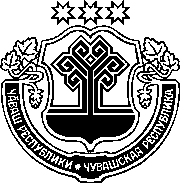 ЗАКОНЧУВАШСКОЙ РЕСПУБЛИКИОБ ИСПОЛНЕНИИ БЮДЖЕТА ТЕРРИТОРИАЛЬНОГО ФОНДА ОБЯЗАТЕЛЬНОГО МЕДИЦИНСКОГО СТРАХОВАНИЯ ЧУВАШСКОЙ РЕСПУБЛИКИ ЗА 2020 ГОДПринятГосударственным СоветомЧувашской Республики17 июня 2021 годаСтатья 1Утвердить отчет об исполнении бюджета Территориального фонда обязательного медицинского страхования Чувашской Республики (далее – Фонд) за 2020 год по доходам в сумме 17032443,3 тыс. рублей, по расходам в сумме 17080723,6 тыс. рублей, с превышением расходов над доходами (дефицит бюджета Фонда) в сумме 48280,3 тыс. рублей и со следующими показателями:доходов бюджета Фонда по кодам классификации доходов бюджетов за 2020 год согласно приложению 1 к настоящему Закону;структуры расходов бюджета Фонда за 2020 год согласно приложению 2 к настоящему Закону;расходов бюджета Фонда по разделам и подразделам классификации расходов бюджетов за 2020 год согласно приложению 3 к настоящему Закону;источников финансирования дефицита бюджета Фонда по кодам классификации источников финансирования дефицитов бюджетов за 2020 год 
согласно приложению 4 к настоящему Закону.Статья 2Настоящий Закон вступает в силу со дня его официального опубликования.г. Чебоксары21 июня 2021 года№ 44ГлаваЧувашской РеспубликиО. Николаев